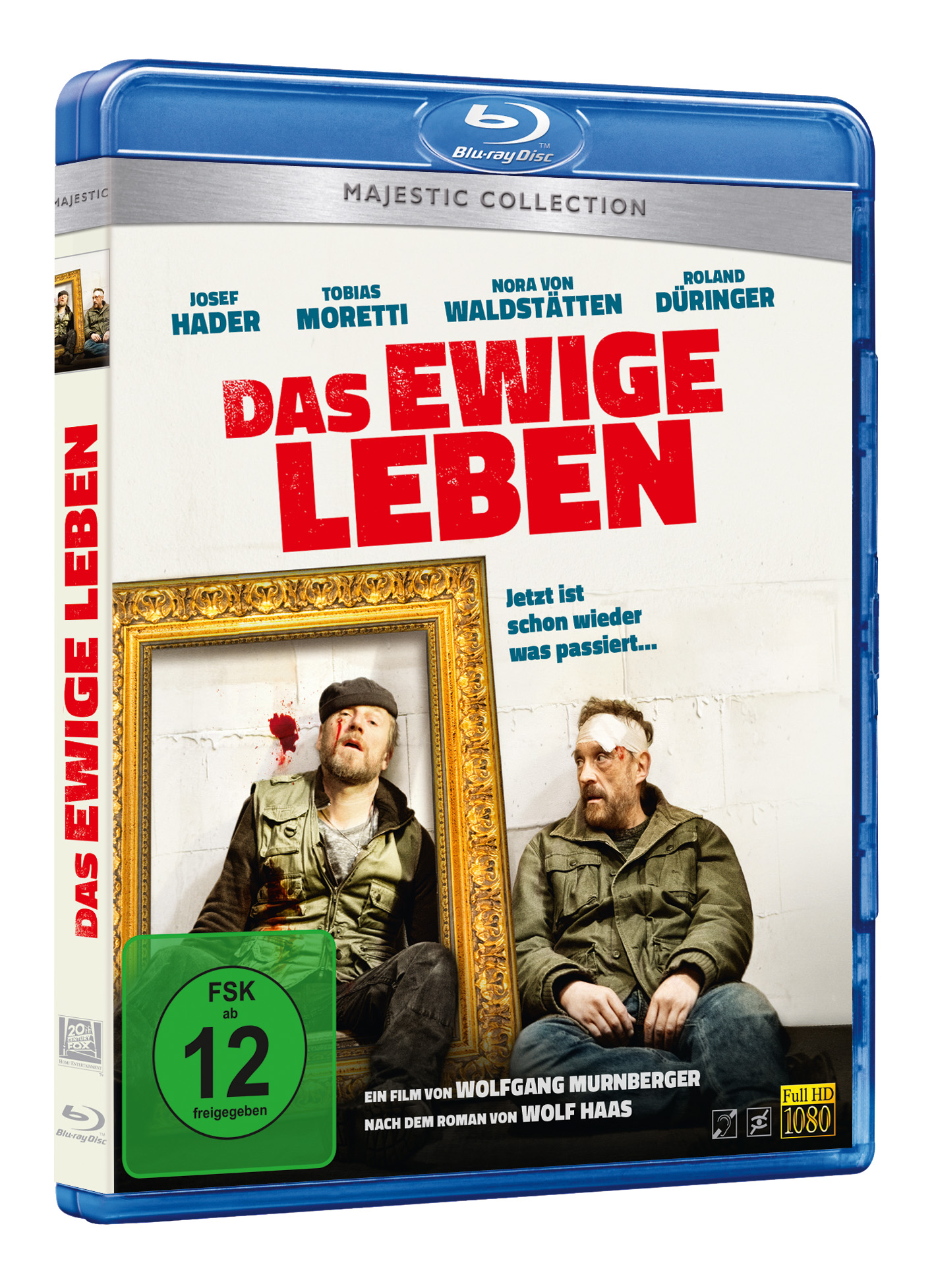 AB 21.08.2015 ALS EST / AB 04.09.2015 ALS VIDEO ON DEMANDAB 17.09.2015 AUF BLU-RAY UND DVD MAJECTIC HOME ENTERTAINMENT – FACT SHEETFact Sheet DAS EWIGE LEBENInhaltJetzt ist schon wieder was passiert... Gestern stand er am Rande des Abgrunds, heute ist er einen Schritt weiter: Brenner kehrt nach Graz zurück, in die Stadt seiner Jugend. In der Konfrontation mit seinen Jugendfreunden, seiner Jugendliebe und seiner großen Jugendsünde, kommt es zu Morden und einem verhängnisvollen Kopfschuss. Als Brenner aus dem Koma erwacht, macht er sich auf die Suche nach seinem Mörder - obwohl alle behaupten, er sei es selbst gewesen... Am Anfang war Brenner am Ende, aber am Ende könnte er vor einem neuen Anfang stehen.Key Facts Die vierte Verfilmung eines der legendären Bestseller von Wolf Haas – eine furios inszenierte Mischung aus schwarzem Humor, morbidem Charme und lakonischem WortwitzStarbesetzung mit Kult-Kabarettist Josef Hader, Tobias Moretti (Das finstere Tal) und Nora von Waldstätten (Carlos – Der Schakal) in den HauptrollenVon den Medien euphorisch gefeiert: „Bitterböse, dreckig, elend und trotzdem so totkomisch, dass man immer wieder laut lachen muss.“ (B.Z.), „Nach den Meisterwerken „Komm, süßer Tod“, „Silentium“ und „Der Knochenmann“ die neue kongeniale Verfilmung!“ (kino-zeit.de), „Unbedingt ansehen!“ (Cinema)3 Wochen auf Platz 1 der deutschen Arthouse-Kinocharts – aktuell bereits über 170.000 KinobesucherIn Österreich ein Sensationserfolg: 3 Wochen auf Platz 1 der Kinocharts, aktuell bereits über 280.000 KinobesucherPrädikat: besonders wertvollPressestimmen „Abgründige Vergangenheitsbewältigung mit famosen Darstellern – ein Krimi-Glanzstück.“ 
– Kultur Spiegel„Nach den Meisterwerken „Komm, süßer Tod“, „Silentium“ und „Der Knochenmann“ die neue kongeniale Verfilmung!“ – kino-zeit.de „Grimmig witzig, grandiose Schauspieler!“ – Die Welt„Knallharter Krimi, schwarzhumorig erzählt. Top!“ – TV Movie„Unbedingt ansehen!“ – Cinema „Die perfekte Melange aus schwarzem Humor und tragischem Plot: Josef Hader läuft als heruntergekommener Privatschnüffler schauspielerisch zu ganz großer Kaputtheit auf.“ – kulturnews„Bitterböse, dreckig, elend und trotzdem so totkomisch, dass man immer wieder laut lachen muss. Josef Hader ist einfach Kult.“ – B.Z.„Lakonisch, melancholisch, großartig!“ – Kreuzer„Höllisch versandelt, himmlisch lakonisch: Mit dem Brenner möchte man ewig leben - sogar im garstigen Graz. Ein bemerkenswerter Film!“ – in münchen„Eine irrwitzige Mischung aus Satire, bissiger Ironie und Sarkasmus. Ein richtig großer Wurf im Krimi-Einerlei!“ – Leipziger Volkszeitung„Ein bitterböser Kinospaß mit irren Typen und jeder Menge Schmäh!“ – BR kino kino„Ein provinzösterreichisches Sahnestückerl, in bittersüß-schwarzem Humor getunkt und mit einer Extraportion Lokalkolorit obendrauf. Leiwand, wie unsere Nachbarn sagen würden: Unbedingt anschauen!“ 
– Hallo München„Mit DAS EWIGE LEBEN ist dem Erfolgsteam um den Regisseur Wolfgang Murnberger wieder ein großer Wurf gelungen.“ – MDR Kino Royal„Durchweg hervorragende Schauspieler - allen voran natürlich Hader und Moretti - und bitterböse Dialoge.“ – Gala„Gewohnt bissig böse und wunderbar absurd. Schwarzer Humor at its best!“ – RBB aktuellKinoverleih:	Majestic FilmverleihKinostart:	19. März 2015Kinobesucher:	aktuell bereits über 170.000Regie:	Wolfgang MurnbergerProduktion:	Danny Krausz und Kurt Stocker, Dor FilmFörderung:	ORF (Film-/Fernsehabkommen), Filmstandort Austria, Filmfonds Wien, Cine Styria, FFF Bayern, FFA, DFFF, MEDIA DVD Start (Deutschland)Electronic Sell-through:	21. August 2015Video on Demand:	4. September 2015Rental:			17. September 2015DVDSingle Disc EAN:		4010232066565Artikel Nr:	6530406Blu-rayClear Blue BD Box EAN: 		4010232066572Artikel Nr: 	6530498Retail:			17. September 2015		DVDSingle Disc EAN:		4010232066541		Artikel Nr:	6530408Blu-rayClear Blue BD BoxEAN:		4010232066558Artikel Nr:	6530499KonfigurationenTon 		Deutsch |  Dolby Digital 5.1 
	Bild	16:9 (2.35:1)
(auf Blu-ray: 1080p/24)Laufzeit			Hauptfilm: 118 Minuten(auf Blu-ray: 123 Minuten)Bonusmaterial: ca. 60 Minuten(auf DVD: ca. 32 Minuten)FSK			freigegeben ab 12 JahrenInhalt Blu-ray/DVD:	Hauptfilm6 Making-of-Featurettes (20 Min.)Interviews mit Josef Hader, Tobias Moretti, Nora von Waldstätten, Wolfgang Murnberger und Wolf Haas (27 Min.)Kostümproben mit den Hauptdarstellern (9 Min.)Kinoteaser und -trailer (3 Min.)Hörfilm für SehbeeinträchtigteUntertitel für HörgeschädigteEnglische Untertitel